§154.  Registration and enrollment for citizens outside the United States1.  Application.  A person qualified to register under section 111, subsections 1 and 2 and who resides outside the United States and does not maintain a fixed and principal home or other address in the State may register at the last residence address immediately before leaving the United States and enroll by filing a federal postcard application or an application designed by the Secretary of State.  If a citizen of the United States who resides outside the United States and has never lived in the United States has a parent who is a qualified elector, that person is eligible to register and vote where that parent is a qualified elector.  The state application must include, but is not limited to:A.  First name, middle name or initial and last name, first name or initial, middle name and last name or first name and last name;  [PL 2007, c. 455, §8 (AMD).]B.  Last residence address immediately before departing from the United States, including street, street number, apartment number, town and zip code;  [PL 1995, c. 459, §17 (AMD).]C.  Mailing address;  [PL 1985, c. 161, §6 (NEW).]D.  Date of birth;  [PL 1985, c. 161, §6 (NEW).]E.    [PL 1995, c. 459, §17 (RP).]F.    [PL 1995, c. 459, §17 (RP).]G.    [PL 1993, c. 695, §13 (RP).]H.  Notification that failure to complete the entire application may prevent registration;  [PL 1985, c. 161, §6 (NEW).]I.    [PL 1997, c. 436, §36 (RP).]J.  Signature of applicant;  [PL 1997, c. 436, §36 (AMD).]K.    [PL 2003, c. 407, §10 (RP).]L.  Date of application;  [PL 2003, c. 407, §10 (AMD).]M.    [PL 1997, c. 436, §36 (RP).]N.  Choice of political party if the registrant wishes to enroll in a political party or an indication that the applicant chose not to enroll in a party;  [PL 2003, c. 407, §10 (AMD).]O.  A place for the person's current, valid Maine driver's license number, if applicable; or, if the applicant has no driver's license number, the last 4 digits of the person's social security number, if applicable; or, if the applicant has neither number, a place to put "none" or "not applicable"; and  [PL 2003, c. 407, §10 (NEW).]P.  A place for the applicant to respond to the questions concerning the voter's qualifications as required by the federal Help America Vote Act of 2002, Public Law 107-252.  [PL 2003, c. 407, §10 (NEW).][PL 2009, c. 253, §13 (AMD).]SECTION HISTORYPL 1985, c. 161, §6 (NEW). PL 1985, c. 383, §4 (AMD). PL 1987, c. 188, §3 (AMD). PL 1989, c. 313, §6 (AMD). PL 1989, c. 694, §3 (AMD). PL 1991, c. 466, §§7,8 (AMD). PL 1993, c. 695, §§13,14 (AMD). PL 1995, c. 459, §17 (AMD). PL 1997, c. 436, §36 (AMD). PL 2003, c. 407, §10 (AMD). PL 2007, c. 455, §8 (AMD). PL 2009, c. 253, §13 (AMD). The State of Maine claims a copyright in its codified statutes. If you intend to republish this material, we require that you include the following disclaimer in your publication:All copyrights and other rights to statutory text are reserved by the State of Maine. The text included in this publication reflects changes made through the First Regular Session and the First Special Session of the131st Maine Legislature and is current through November 1, 2023
                    . The text is subject to change without notice. It is a version that has not been officially certified by the Secretary of State. Refer to the Maine Revised Statutes Annotated and supplements for certified text.
                The Office of the Revisor of Statutes also requests that you send us one copy of any statutory publication you may produce. Our goal is not to restrict publishing activity, but to keep track of who is publishing what, to identify any needless duplication and to preserve the State's copyright rights.PLEASE NOTE: The Revisor's Office cannot perform research for or provide legal advice or interpretation of Maine law to the public. If you need legal assistance, please contact a qualified attorney.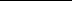 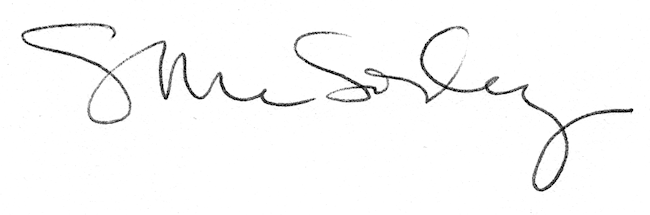 